Совет депутатов четвертого созыва Карагайского сельского поселения/Первая сессия четвертого созыва/Решение № 01-05                                                                                                  Чечимот 20.09.2018 г.О прекращении   полномочий главы муниципального образования Карагайское сельское  поселение     Руководствуясь ст.33  Устава и  в   соответствии с Решением  Усть-Коксинской районной территориальной избирательной комиссии от 11.09.2018г. №88/411 « О результатах  выборов главы Муниципального образования «Карагайское сельское поселение», заслушав  информацию мандатной комиссии  сельского  Совета   депутатов  МО  Карагайское сельское поселение, сельский Совет депутатов                                                             РЕШИЛ:Признать полномочия главы  муниципального образования  Карагайское  сельское поселение  Кудрявцева Евгения Поликарповича прекращенными с момента вступления в должность  вновь избранного главы муниципального образования Карагайское  сельское  поселение.2.   Настоящее решение вступает в силу со дня его принятия.Глава МО  Карагайское сельское поселение                                                    Э.А.ЕрелинаРеспублика Алтай Усть-Коксинский районМуниципальное образование Карагайское сельское поселениеСельский Совет депутатов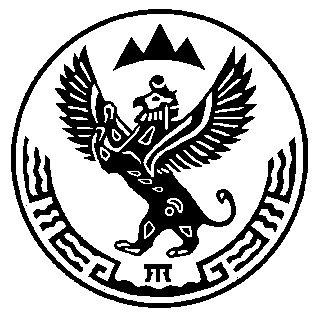 Алтай Республиканыҥ Кöксуу-Оозы аймагындаМуниципал тозолмо Карагайдагы jурт jеезениҥДепутаттардын iурт Соведи